ADULT DAY SERVICES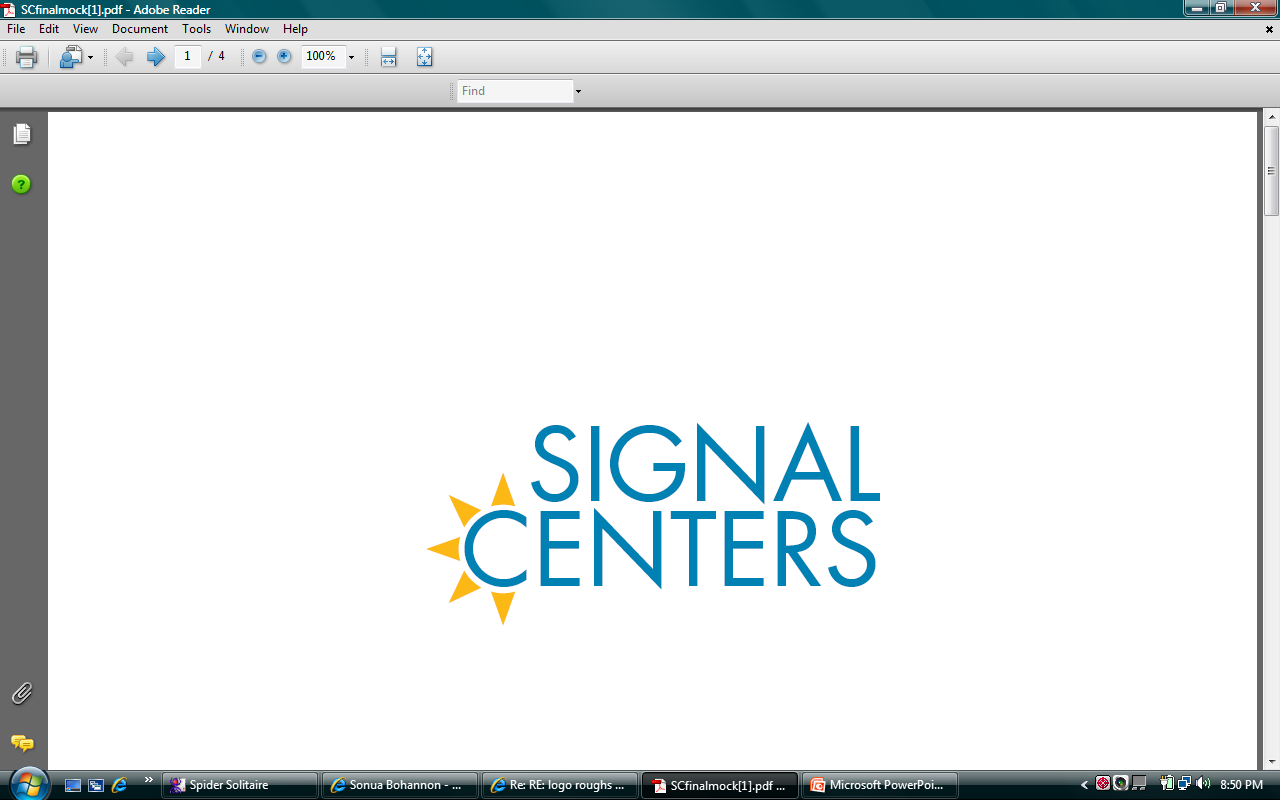 ELIGIBILTY & FEE GUIDELINESEligibility Individual must be 18 yrs or older.Must have a diagnosis from a physician documenting physical or intellectual disability. The applicant’s physical and cognitive needs must be manageable enough not to require. one-on–one assistance or exceed our 8:1 staff ratio.  Behaviors must not prevent programming for self and others as well as demonstrate the ability to interact appropriately with other adults in the program as well as staff and volunteersmust be non-combative and able to respond to staff requestsMust be free of communicable diseaseMust be able to self-toilet (our program is unable to provide two person transfers at this time) Must require less than 24 hours of supervision May live in Hamilton County, or surrounding TN / GA counties The program does not provide skilled nursing services, toileting schedules, medication management services or one on one supervision for individuals enrolledPrior to enrollment Participant, Family Member or Designated Caregiver is required to complete an intake meeting as well as submit all required documentation / paperwork FeesFees are charged monthly regardless of attendance – this ensures the spot in the program is reserved and there is adequate staffing and meals available.  There will be no charge for services during the week of Winter Break (December) Further Fee Policy information will be discussed at intake meetingFEE SCHEDULE  $75 daily  EARLY CARE FEE (7:30 am -8:30 am) $10 daily  AFTER CARE FEE (3:30 PM – 4:30 PM) $10 dailyTRANSPORTATION SERVICE – (Tri State Transportation) $10 dailyFunding support opportunities are available/ accepted through CHOICES & Family Support Program Revised 2023